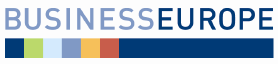 HSR SR dňa 24.08.2015									Bod č. 23 programuStanovisko Republikovej únie zamestnávateľovK návrhu zákona, ktorým sa mení a dopĺňa zákon č. 137/2010 Z. z. o ovzduší v znení neskorších predpisovmateriál na rokovanie HSR SR dňa 24.08.2015Stručný popis podstaty materiálu najmä jeho relevancie z pohľadu RÚZMateriál predkladá na rokovanie Hospodárskej a sociálnej rady SR Ministerstvo životného prostredia SR na základe žiadosti  EU PILOT 6219/2014/ENVI vo veci transpozície smernice Európskeho parlamentu a Rady 2008/50/ES z 21. mája 2008 o kvalite okolitého ovzdušia a čistejšom ovzduší v Európe.Cieľom a obsahom materiálu je najmä:Hlavným cieľom navrhovanej novely je úprava niektorých ustanovení tak, aby plnili požiadavky Komisie ohľadom transpozície smernice. Okrem plnenia požiadaviek EK návrh zákona poskytuje obciam možnosť všeobecne záväzným nariadením vymedziť na svojom území alebo jeho časti  nízkoemisné zóny s obmedzením prevádzky motorových vozidiel s nízkou emisnou triedou. Vymedzenie takýchto zón je jedným z možných opatrení pre zlepšenie kvality ovzdušia, najmä v mestách s hustou automobilovou prevádzkou.Podľa doložky vplyvov spracovanej predkladateľom návrh nebude mať dopady na rozpočet verejnej správy a na podnikateľské prostredieNávrh zákona má nadobudnúť účinnosť dňa 01.01.2016Postoj RÚZ k materiáluHlavným cieľom navrhovanej novely je úprava niektorých ustanovení tak, aby plnili požiadavky Komisie ohľadom transpozície smernice. Okrem plnenia požiadaviek EK návrh zákona poskytuje obciam možnosť všeobecne záväzným nariadením vymedziť na svojom území alebo jeho časti  nízkoemisné zóny s obmedzením prevádzky motorových vozidiel s nízkou emisnou triedou. RÚZ v zásadných pripomienkach navrhovala vložiť do návrhu zákona ustanovenia, ktoré by upravili postup obce pri vyhlasovaní nízko emisných zón, tak aby sa povinne prihliadlo aj na hospodárske dôsledky a dopady na podnikanie v obci. Taktiež RÚZ navrhovala zjednotiť konanie o povolení stavieb veľkých zdrojov znečisťovania, stredných zdrojov znečisťovania a malých zdrojov znečisťovania ovzdušia a konanie o ich užívaní na jednom správnom orgáne – Slovenskej inšpekcii životného prostredia. Navrhované riešenie by zrýchlilo konanie a znížilo jeho administratívnu náročnosť.Pripomienky RÚZ k predkladanému materiáluRÚZ v pripomienkovom konaní navrhovala vloženie nového novelizačného bodu, ktorým by sa dosiahol stav, že jediným povoľovacím orgánom by bol SIŽP. Rovnakú pripomienku RÚZ vznieslo aj v pripomienkovom  konaní k zákonu o IPKZ z 22.4.2015. Uvedenú pripomienku ministerstvo neakceptovalo.RÚZ berie na vedomie stanovisko MŽP SR s tým, že pri najbližšom otvorení oboch zákonov očakávame zjednodušenie procesov pri schvaľovaní a kontrole zo strany MŽP SR a zjednotenie postupov aj v oblasti ochrany ovzdušia tak ako to je pri konaniach v oblasti ochrany vôd a pri nakladaní s odpadmi.RÚZ opakovane dôrazne žiada, aby do pracovnej skupiny pre tvorbu riadiaceho dokumentu pre vymedzenie nízkoemisných zón bolo prizvané nielen záujmové združenie dopravcov, tak ako sa pri zaviazalo v zápise z rozporového konania, ale aj zástupcov Zväzu automobilového priemyslu Slovenska a zamestnávateľských zväzov.  
Zdroj: RÚZ